令和５年度　千葉県生活期リハビリテーション研修会開催のお知らせ（千葉県訪問リハビリテーション実務者研修会）千葉県理学療法士・作業療法士・言語聴覚士連携推進会議〈開催のご案内〉今年度も、三士会合同による「生活期リハビリテーション研修会」を開催致します。今年度はリスク管理、他職種から求められていることに加えて、こどもの訪問リハビリテーションに関する講演、事例紹介で構成の準備をしております。こどものリハビリテーション、訪問リハビリテーションの経験の有無は問いません。興味・関心がある皆様のご参加を心よりお待ちしています。研修テーマ：「求められる訪問リハビリテーションとは 　　　　　　　　　　　　～地域で暮らす人を多職種で支える！～」●「在宅で遭遇する急変時の対応」●「訪問リハに求めること」　看護師・ケアマネジャー・相談支援専門員●「こどもの訪問リハビリテーションの基礎」●「こどもの訪問リハビリテーションの実際」　事例紹介・フリーディスカッション記日　　時　： 令和6年2月4日（日）9時30分〜17時00分（予定）開催形式  ： Zoomミーティングによるオンライン研修（参加者各自のネットワーク環境が必要です）受講対象　： 千葉県理学療法士会員、千葉県作業療法士会員、千葉県言語聴覚士会員定　員　　： 60名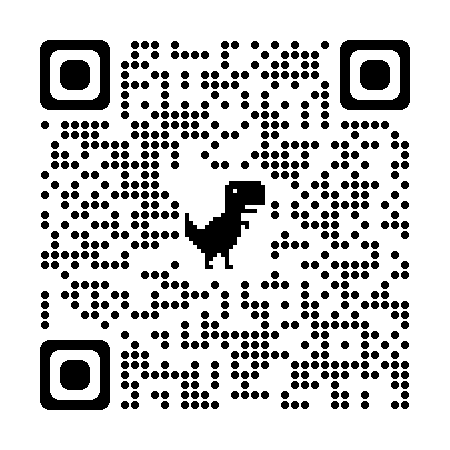 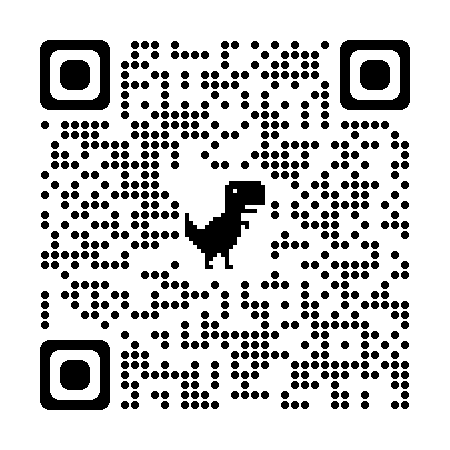 プログラム： 別紙参照会　費　　： 無料申込URL ： https://forms.gle/xm72Td3KkhLa61Nv7　　　　　　※各士会のホームページに研修内容の詳細及び受付方法を掲示します。【研修に関するお問い合わせ先】　                                      訪問リハビリテーション実務者研修実行委員会委員長　　外口　徳章E-mail ：　chiba_houmon@yahoo.co.jp